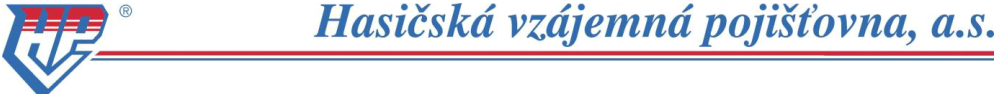  Generální ředitelství, Římská 2135/45, 120 00 Praha 2,  
 IČ: 46973451, zapsaná v obchodním rejstříku vedeném Městským soudem v Praze, oddíl B. vložka č. 2742  DIČ: CZ 46973451,     tel.: 222 119 111,     e-mail:info@hvp.cz  PLNÁ MOC  Hasičská vzájemná pojišťovna, a.s., se sídlem Praha 2, Římská 2135/45, PSČ 120 00, IČ 469 73 451,  zapsaná v obchodním rejstříku vedeném Městským soudem v Praze, oddíl B, vložka 2742, zastoupená  předsedou  představenstva 	tímto  dává  plnou  moc  svému  zaměstnanci,  kterým je pan  aby za Hasičskou vzájemnou pojišťovnu, a.s. podepsal Rámcovou dohodu o stanovení podmínek  flotilového pojištění a z ní vyplývající, pojistné smlouvy jednotlivých organizačních složek zadavatele  v rámci Veřejné zakázky:  Pojištění odpovědnosti za újmu způsobenou provozem vozidla a havarijní pojištění motorových  vozidel v resortu Ministerstva spravedlnosti  Část 1 - Pojištění odpovědnosti za újmu způsobenou provozem vozidla v resortu Ministerstva  spravedlnosti  Plná moc je udělena statutárním orgánem společnosti a platí po dobu výkonu funkce pověřené  osoby, ředitele pobočky Hradec Králové.  V Praze, dne 22.2.2023  _____________________________  předseda představenstva   Hasičská vzájemná pojišťovna, a.s.  Pověření přijímám:   	________________________________   	Ředitel pobočky Hradec Králové   	Hasičská vzájemná pojišťovna, a.s. 